广西师范大学2019年专职辅导员、教辅人员招聘计划学校简介    广西师范大学现是教育部与广西壮族自治区人民政府共建高校、国家“中西部高校基础能力建设工程”项目建设高校，坐落在世界著名山水旅游名城、历史文化名城广西桂林市。学校现有王城、育才和雁山等3个校区，占地面积4100多亩。    学校历史文化丰厚。学校前身——广西省立师范专科学校创办于1932年，是广西高等师范教育的开端，是中国最早的高等师范学校之一。1983年更名为广西师范大学。建校以来，杨东莼、薛暮桥、陈望道、欧阳予倩、林砺儒、陈翰笙、夏征农等一大批知名人士和专家学者荟萃学校，秉承“尊师重道、敬业乐群”的校训精神，执教治学，弘文励教，为国家尤其是广西培养了30多万名教师和其他专业人才。    学校学科专业较齐备。现建制教学学院（部）21个，拥有3个博士后科研流动站、6个博士学位授权一级学科、27个硕士学位授权一级学科、19个硕士专业学位授权点和79个全日制普通本科专业,有35个广西(高校)重点学科，学科专业涵盖12大门类，形成了学科门类较为齐全、师范与非师范性专业协调发展、教育层次完备的人才培养体系。    学校科教平台较高。现有省部共建国家重点实验室1个，教育部重点实验室2个，教育部国别和区域研究中心1个，广西重点实验室6个，广西高校重点实验室16个，广西协同创新中心5个，校企校地共建科技创新平台4个，广西高校人文社会科学重点研究基地11个，国家级实验教学中心3个，自治区级实验教学中心8个，自治区级虚拟仿真实验教学示范中心4个。    学校教育资源优越。广西师范大学出版社是全国百强出版社，优先资助校内人才出版学术著作。有附属幼儿园、小学各1所，附属中学2所，优质的教育资源可为教职工子女的健康成长提供优越的条件。2019年专职辅导员招聘计划2019年教辅人员招聘计划具体招聘公告将通过我校网站、微信公众号公布，请应聘者及时关注。简历投递邮箱：gxnugkzp@163.com广西师范大学网址：http://www.gxnu.edu.cn广西师大人事服务微信公众号二维码：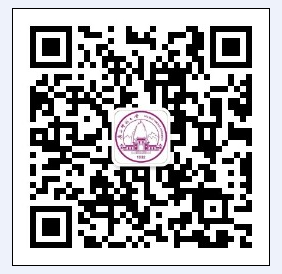 招聘人数19人（含国际学生辅导员1人）招聘范围全日制优秀硕士毕业生、博士毕业生，985、211、国家一流建设大学和一流建设学科毕业生优先。基本要求中共党员。硕士研究生在28周岁以下（含28周岁），博士研究生32周岁以下（含32周岁）。国际学生辅导员要求为35周岁以下（含35周岁）。序号基层用人单位需求专业及岗位要求需求人数需求人数需求人数具体安排岗位序号基层用人单位需求专业及岗位要求博士硕士学士具体安排岗位1教育学部教育技术学专业（有电子技术或计算机专业背景者优先）1实验室管理人员2音乐学院具有音乐学专业背景，熟悉录音棚、录音技术和音乐技术1实验室管理人员3物理科学与技术学院具有加速器质谱技术1实验室管理员5化学与药学学院化学2实验室管理人员6化药学院国家重点实验室有机化学1大型仪器管理人员7生命科学学院细胞生物学与遗传学1实验室管理人员8电子工程学院电子科学与技术或相近专业（同等条件下参加电子大赛等专业竞赛获得区级或省部级一等奖，或全国大赛二等奖以上优先考虑）1实验室管理人员9电子工程学院通信与信息系统或相近专业（同等条件下参加电子大赛等专业竞赛获得区级或省部级一等奖，或全国大赛二等奖以上优先考虑）1实验室管理人员10职业技术师范学院汽车维修工程教育专业(要求男性，区外重点院校、有汽车维修经验者优先)1实验室管理人员11健康管理学院基础医学1实验室管理人员12图书馆计算机相关专业11数据库管理与设计、系统研发人员13网络信息中心计算机科学与技术、软件工程专业1信息技术部14网络信息中心计算机科学与技术、软件工程专业1网络技术部15校医院临床护理学专业2护士16校医院临床内科学专业3医生17学报编辑部物理学、电子科学与技术专业1学报自然科学版编辑